8 Μαρτίου, 2024ΔΕΛΤΙΟ ΤΥΠΟΥΔΗΜΟΣΙΟΝΟΜΙΚΟΙ ΛΟΓΑΡΙΑΣΜΟΙ ΤΗΣ ΓΕΝΙΚΗΣ ΚΥΒΕΡΝΗΣΗΣ: ΙΑΝ 2024Πλεόνασμα €455,9 εκ.Τα προκαταρκτικά δημοσιονομικά αποτελέσματα που ετοιμάστηκαν από τη Στατιστική Υπηρεσία για τον Ιανουάριο 2024 καταδεικνύουν πλεόνασμα της Γενικής Κυβέρνησης της τάξης των €455,9 εκ. (1,4% στο ΑΕΠ) σε σύγκριση με πλεόνασμα €368,6 εκ. (1,2% στο ΑΕΠ) για τον Ιανουάριο 2023.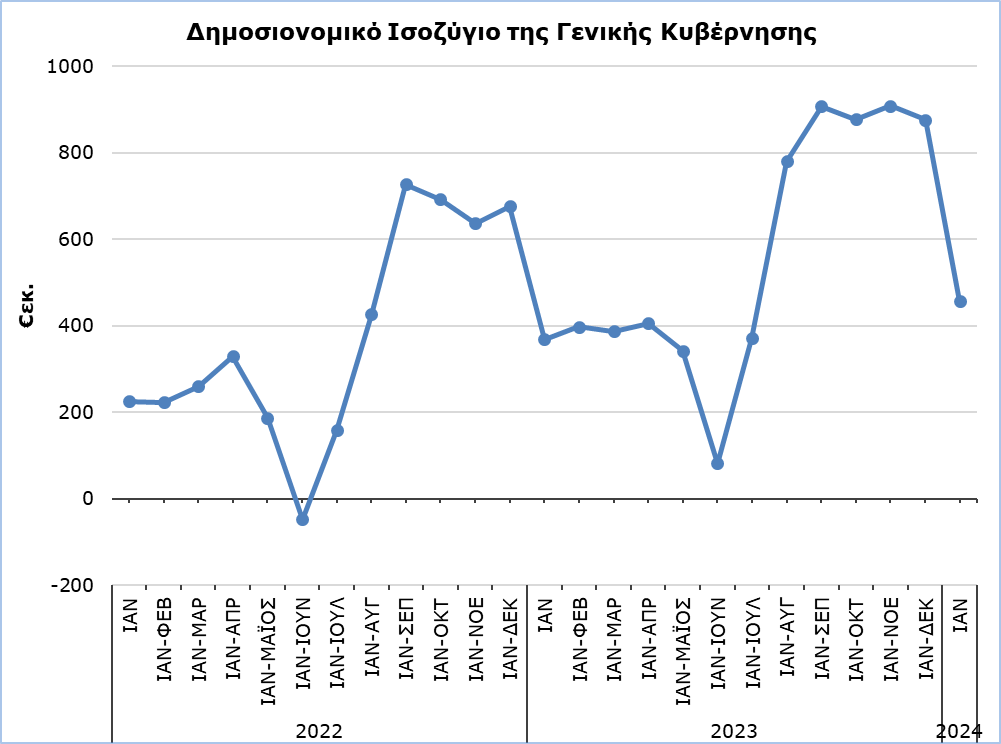 ΈσοδαΤα συνολικά έσοδα, κατά τον Ιανουάριο 2024 αυξήθηκαν κατά €153,0 εκ. (+13,2%) και ανήλθαν στα €1.316,0 εκ. σε σύγκριση με €1.163,0 εκ. τον αντίστοιχο μήνα του 2023.Συγκεκριμένα, τα έσοδα από τη φορολογία στο εισόδημα και τον πλούτο αυξήθηκαν κατά €99,0 εκ. (+22,4%) και ανήλθαν στα €540,5 εκ. σε σύγκριση με €441,5 εκ. το 2023. Οι κοινωνικές εισφορές αυξήθηκαν κατά €42,3 εκ. (+14,1%) και ανήλθαν στα €343,1 εκ. σε σύγκριση με €300,8 εκ. το 2023. Οι τρέχουσες μεταβιβάσεις αυξήθηκαν κατά €2,9 εκ. (+25,5%) και ανήλθαν στα €14,1 εκ. σε σύγκριση με €11,2 εκ. το 2023. Τα έσοδα από παροχή υπηρεσιών αυξήθηκαν κατά €3,6 εκ. (+7,2%) και ανήλθαν στα €53,3 εκ. σε σύγκριση με €49,7 εκ. το 2023. Οι εισπραχθέντες τόκοι και μερίσματα αυξήθηκαν κατά         €3,5 εκ. (+48,6%) και ανήλθαν στα €10,6 εκ. σε σύγκριση με €7,1 εκ. το 2023. Οι κεφαλαιουχικές μεταβιβάσεις αυξήθηκαν κατά €2,1 εκ. και ανήλθαν στα €4,0 εκ. σε σύγκριση με €1,9 εκ. το 2023.Αντιθέτως, οι συνολικοί φόροι επί της παραγωγής και των εισαγωγών μειώθηκαν κατά €0,3 εκ. (-0,1%) και περιορίστηκαν στα €350,5 εκ. σε σύγκριση με €350,8 εκ. το 2023, εκ των οποίων τα καθαρά έσοδα του ΦΠΑ (μετά την αφαίρεση των επιστροφών) μειώθηκαν κατά €22,1 εκ. (-8,4%) και περιορίστηκαν στα €241,3 εκ. σε σύγκριση με €263,4 εκ. το 2023.ΔαπάνεςΟι συνολικές δαπάνες, κατά τον Ιανουάριο 2024 αυξήθηκαν κατά €65,6 εκ. (+8,3%) και ανήλθαν στα €860,1 εκ. σε σύγκριση με €794,4 εκ. τον αντίστοιχο μήνα του 2023.Συγκεκριμένα, οι κοινωνικές παροχές αυξήθηκαν κατά €38,1 εκ. (+11,6%) και ανήλθαν στα €365,6 εκ. σε σύγκριση με €327,5 εκ. το 2023. Οι απολαβές προσωπικού (συμπεριλαμβανομένων των τεκμαρτών κοινωνικών εισφορών και συντάξεων των δημοσίων υπαλλήλων) αυξήθηκαν κατά €41,5 εκ. (+16,2%) και ανήλθαν στα €297,3 εκ. σε σύγκριση με €255,8 εκ. το 2023. Η ενδιάμεση ανάλωση αυξήθηκε κατά           €0,4 εκ. (+0,5%) και ανήλθε στα €76,3 εκ. σε σύγκριση με €75,9 εκ. το 2023. Ο λογαριασμός κεφαλαίου αυξήθηκε κατά €3,1 εκ. (+15,4%) και ανήλθε στα €23,4 εκ. σε σύγκριση με €20,3 εκ. το 2023, εκ των οποίων, οι επενδύσεις πάγιου κεφαλαίου αυξήθηκαν κατά €4,3 εκ. (+20,0%) και ανήλθαν στα €25,8 εκ. σε σύγκριση με €21,5 εκ. το 2023.Αντιθέτως, οι επιδοτήσεις μειώθηκαν κατά €6,8 εκ. (-61,3%) και περιορίστηκαν στα €4,3 εκ. σε σύγκριση με €11,1 εκ. το 2023. Οι τρέχουσες μεταβιβάσεις μειώθηκαν κατά €4,0 εκ. (-6,5%) και περιορίστηκαν στα €58,1 εκ. σε σύγκριση με €62,1 εκ. το 2023. Οι πληρωθέντες τόκοι μειώθηκαν κατά €6,6 εκ. (-15,9%) και περιορίστηκαν στα €35,1 εκ. σε σύγκριση με €41,7 εκ. το 2023.ΜΕΘΟΔΟΛΟΓΙΚΕΣ ΠΛΗΡΟΦΟΡΙΕΣΚάλυψη και ΜεθοδολογίαΠαρέχεται πληροφόρηση για την ακολουθία λογαριασμών για τον τομέα της Γενικής Κυβέρνησης. Η ανάλυση αφορά τις κυριότερες κατηγορίες εσόδων και δαπανών και γίνεται διαχωρισμός των εσόδων και των εξόδων (δαπανών), σε τρέχοντα και κεφαλαιουχικά, αντίστοιχα.Τα έσοδα και οι δαπάνες για την Γενική Κυβέρνηση καλύπτουν όλους τους υποτομείς της Γενικής Κυβέρνησης με βάση το Ευρωπαϊκό Σύστημα Λογαριασμών 2010 (ΕΣΛ 2010).Πηγή ΣτοιχείωνΗ συλλογή των οικονομικών στοιχείων γίνεται από:- Το Ολοκληρωμένο Σύστημα Διοικητικής και Οικονομικής Πληροφόρησης του Γενικού Λογιστηρίου (FIMAS) για την Κεντρική Κυβέρνηση, τα Εκτός Προϋπολογισμού Ταμεία και για τους Οργανισμούς Κοινωνικής Ασφάλισης,- Υλοποίηση προϋπολογισμού των Δήμων και Κοινοτήτων,- Υλοποίηση προϋπολογισμού των Ημικρατικών Οργανισμών.Για την ολοκλήρωση των εκτιμήσεων λαμβάνονται υπόψη οποιεσδήποτε μεθοδολογικές προσαρμογές ή διορθώσεις με βάση το  Ευρωπαϊκό Σύστημα Λογαριασμών 2010 (ΕΣΛ 2010).Για περισσότερες πληροφορίες:Πύλη Στατιστικής Υπηρεσίας, υπόθεμα Δημόσια ΟικονομικάΠροκαθορισμένοι Πίνακες (Excel)Επικοινωνία Παντζιαράς Μιχάλης: Τηλ.:+35722605127, Ηλεκτρ. Ταχ.: MPantziaras@cystat.mof.gov.cyΠίνακαςΜακροοικονομικά Μεγέθη Γενικής ΚυβέρνησηςΕυρώ (εκατομμύρια)Ευρώ (εκατομμύρια)Ευρώ (εκατομμύρια)Ευρώ (εκατομμύρια)ΜεταβολήΜακροοικονομικά Μεγέθη Γενικής ΚυβέρνησηςΔημοσιονομικάΑποτελέσματαΔημοσιονομικάΑποτελέσματαΔιαφορά(%)Μακροοικονομικά Μεγέθη Γενικής ΚυβέρνησηςΙαν     2023Ιαν      2024Ιαν 2024/23Ιαν 2024/23Σύνολο Εσόδων1.163,01.316,0153,013,2%Φόροι επί της Παραγωγής και των Εισαγωγών350,8350,5-0,3-0,1%εκ των οποίων Φ.Π.Α.263,4241,3-22,1-8,4%Τρέχοντες Φόροι στο Εισόδημα και τον Πλούτο κλπ.441,5540,599,022,4%Κοινωνικές Εισφορές300,8343,142,314,1%Λοιπά Τρέχοντα Έσοδα68,077,99,914,5%Τόκοι εισπρακτέοι και μερίσματα7,110,63,548,6%Τρέχουσες μεταβιβάσεις11,214,12,925,5%Έσοδα από παροχή υπηρεσιών49,753,33,67,2%Κεφαλαιουχικές Μεταβιβάσεις1,94,02,1112,0%Σύνολο Δαπανών794,4860,165,68,3%Σύνολο Τρεχουσών Δαπανών774,1836,762,58,1%Ενδιάμεση ανάλωση75,976,30,40,5%Απολαβές προσωπικού255,8297,341,516,2%Κοινωνικές παροχές327,5365,638,111,6%Τόκοι πληρωτέοι41,735,1-6,6-15,9%Επιδοτήσεις11,14,3-6,8-61,3%Λοιπές τρέχουσες δαπάνες62,158,1-4,0-6,5%Κεφαλαιουχικές Δαπάνες20,323,43,115,4%Ακαθάριστες επενδύσεις παγίου κεφαλαίου21,525,84,320,0%Ακαθάριστες επενδύσεις παγίου κεφαλαίου εξαιρ. απαλλοτριώσεων21,525,74,219,5%Λοιπές μεταβιβάσεις κεφαλαίου-1,2-2,4-1,298,5%Δημοσιονομικό Πλεόνασμα (+)/Έλλειμμα (-)368,6455,987,3% επί του ΑΕΠ1,2%1,4%